 АДМИНИСТРАЦИЯ 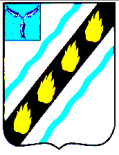 СОВЕТСКОГО МУНИЦИПАЛЬНОГО  РАЙОНА САРАТОВСКОЙ ОБЛАСТИ ПО С Т А Н О В Л Е Н И Е	 от 26.10.2015	 № 789 р.п. Степное Об утверждении муниципальной программы «Чистая вода на территории Советского муниципального района в 2016-2018 годах»  соответствии с Федеральным законом от 06.10.2003 № 131-ФЗ «Об общих  принципах  организации  местного  самоуправления  в  Российской Федерации»,  постановлением  Правительства  Саратовской  области  от 20.11.2013  №  645-П  «О  государственной  программе  Саратовской  области «Обеспечение  население  доступным  жильем  и  развитие  жилищно- коммунальной  инфраструктуры  до  2020  года»»  и  руководствуясь  Уставом Советского  муниципального  района,  администрация  Советского муниципального района ПОСТАНОВЛЯЕТ:   Утвердить  муниципальную  программу  «Чистая  вода  на  территории Советского муниципального района в 2016-2018 годах» согласно приложению.   Настоящее  постановление  вступает  в  силу  со  дня  его официального обнародования в установленном порядке.   Контроль  за  исполнением  настоящего  постановления  возложить  на председателя  комитета  по  вопросам  строительства,  ЖКХ  и  обеспечения безопасности жизнедеятельности населения. Глава администрации  Советского муниципального района   Котурай Н.В. 5-00-37           С.В. Пименов  Приложение к постановлению администрации Советского  муниципального района от «__» _______2015 года № ______ МУНИЦИПАЛЬНАЯ ПРОГРАММА  «ЧИСТАЯ ВОДА НА ТЕРРИТОРИИ СОВЕТСКОГО МУНИЦИПАЛЬНОГО РАЙОНА В 2016-2018 ГОДАХ» р.п. Степное  2015 год  Содержание  Паспорт муниципальной программы «Чистая вода на территории Советского муниципального района в 2016- 2018 годах» Цели и задачи Программы Важнейшие целевые индикаторы Сроки реализации Программы Основные мероприятия Программы   Формирование  комфортных  и  безопасных  условий проживания жителей р.п. Степное;   обеспечение  экологической  безопасности  путем повышения качества предоставления услуг водоотведения;  уменьшение износа оборудования;-обеспечение экономии энергоресурсов. 	Снижение  уровня  износа  объектов  канализационного хозяйства района;   снижение  объемов  поступления  неочищенных хозяйственно-бытовых  стоков  в  водные  объекты  на  5,0 тыс.куб.м/сутки.  2016-2018 годы.  Выполнение  очередного  этапа  реконструкции канализационных очистных сооружений в р.п. Степное;   корректировка  проектно-сметной  документации  для реконструкции канализационных очистных сооружений в р.п. Степное.   ХАРАКТЕРИСТИКА ПРОБЛЕМЫ И ОБОСНОВАНИЕ НЕОБХОДИМОСТИ ЕЕ РЕШЕНИЯ ПРОГРАММНО-ЦЕЛЕВЫМ МЕТОДОМ На  территории  р.п.  Степное  Советского  муниципального  района находятся канализационные очистные сооружения, расположенные в северо- восточной  части  в  р.п.  Степное  производительностью  5000  куб.м  в  сутки. Строительство  очистных  сооружений  проводилось  в  1961  году,  последняя реконструкция осуществлялась в 1986 году.  Канализационная система обслуживает весь жилой фонд и принимает стоки от предприятий и организаций р.п. Степное. Анализ состояния производственных мощностей систем водоотведения в р.п.  Степное  выявил  ряд  проблем,  носящих  системный  характер  и оказывающих решающее влияние как на обеспечение отдельных качественных   количественных  параметров  систем  водоотведения,  так  и  на работоспособность  систем  в  целом:  высокая  степень  износа  зданий, сооружений,  оборудования,  применение  устаревших  технологий,  низкая производительность  и  энергоэффективность  оборудования,  низкая  степень автоматизации производственных процессов. Учитывая, что многолетняя эксплуатация технологических установок без проведения должного текущего и капитального ремонта, очистные сооружения отслужили  свои  сроки  эксплуатации  и  в  настоящее  время  находятся  в аварийном состоянии. В результате не обеспечивается очистка сточных вод согласно требованиям СанПин 2.1.4.1074-01 по ряду важнейших показателей.   рамках  реализации  долгосрочной  областной  целевой  программы «Обеспечение населения Саратовской области питьевой водой на 2011-2015 годы»  в  2011-2012  гг.  были  проведены  3  этапа  по  строительству канализационных очистных сооружений.    2016-2018  годах  планируется  выполнить  очередные  этапы  по реконструкции канализационных очистных сооружений в р.п. Степное. Остаточная сметная стоимость составляет 160040,9 тыс. рублей. 2.ОСНОВНЫЕ ЦЕЛИ И ЗАДАЧИ ПРОГРАММЫ, СРОКИ И ЭТАПЫ РЕАЛИЗАЦИИ Основными целями и задачами являются:  формирование комфортных и безопасных условий проживания жителей р.п. Степное;   обеспечение  экологической  безопасности  путем  повышения  качества предоставления услуг водоотведения;  уменьшение износа оборудования;-обеспечение экономии энергоресурсов. Срок реализации мероприятий программы – 3 года.  3.РЕСУРСНОЕ ОБЕСПЕЧЕНИЕ ПРОГРАММЫ Финансирование реализуемых мероприятий Программы осуществляется за счет  средств  местного  бюджета  с  привлечением  средств  федерального, областного бюджетов. Общая  потребность  в  затратах  на  реализацию  программы  составит 160040,9 тыс. рублей (прогнозно), в том числе по годам: 2016 год – 60,0 тыс. рублей:   бюджет  Советского  муниципального  района  (прогнозно)  60,0  тыс. рублей; 2017 год – 80094,4 тыс. рублей:  федерального бюджета (прогнозно) – 47357,2 тыс. рублей; областного бюджета (прогнозно) – 32387,2 тыс. рублей;  бюджет  Советского  муниципального  района  (прогнозно)  –  350,0  тыс. рублей; 2018 год – 79886,5 тыс. рублей:  федерального бюджета (прогнозно) – 51499,2 тыс. рублей; областного бюджета – 28387,3 тыс. рублей;Направляемые  денежные  средства  могут  использоваться  только  на проведение мероприятий, указанных в приложении к настоящей Программе.  ОРГАНИЗАЦИЯ УПРАВЛЕНИЯ РЕАЛИЗАЦИЕЙ ПРОГРАММЫ  КОНТРОЛЬ ЗА ХОДОМ ЕЕ ВЫПОЛНЕНИЯОрганизация  и  контроль  реализации  мероприятий  программы осуществляется в соответствии с федеральным законодательством, нормативно- правовыми  актами  органов  власти  Саратовской  области  и  актами  органов местного самоуправления Советского муниципального района. Мониторинг  реализации  программы  осуществляется  отделом промышленности,  теплоэнергетического  комплекса,  капитального строительства  и  архитектуры  администрации  Советского  муниципального района. Исполнителями основных мероприятий Программы являются:  администрация Советского муниципального района; организация, осуществляющая эксплуатацию канализационных очистных сооружений в р.п. Степное (по согласованию).  СИСТЕМА (ПЕРЕЧЕНЬ) ПРОГРАММНЫХ МЕРОПРИЯТИЙ Система  программных  мероприятий  предусматривает  мероприятия, направленные  на  реализацию  поставленных  целей  и  задач  (согласно приложению к Программе). Реконструкция  канализационных  очистных  сооружений  в  р.п.  Степное предусматривает  мероприятия  по  снижению  поступления  объемов загрязняющих веществ со сточными водами в водные объекты. Для  успешного  осуществления  намеченных  программных  мероприятий необходимо осуществлять финансирование объектов в соответствии с целевым назначением через заказчиков программы.  Отбор исполнителей должен осуществляться заказчиком на конкурсной основе.  ПРОГНОЗ ОЖИДАЕМЫХ СОЦИАЛЬНО-ЭКОНОМИЧЕСКИХ, ЭКОЛОГИЧЕСКИХ РЕЗУЛЬТАТОВ РЕАЛИЗАЦИИ ПРОГРАММЫ  Ожидаемые конечные результаты реализации программы:   решение  комплекса  проблем,  не  позволяющего  в  течение  многих последних лет обеспечить качественное отведение стоков;  снижение объемов сброса неочищенных сточных вод в водные объекты; -создание  благоприятных  условий  проживания  населения  Советского муниципального района. Верно: И.о. руководителя аппарата                                                         И.Н. Кузнецова  «Приложение к муниципальной программе  Советского муниципального района "Чистая вода на территории Советского муниципального района в 2016-2018 годах Перечень мероприятий и финансирование обеспечения муниципальной программы Советского муниципального района «Чистая вода на территории Советского муниципального района в 2016-2018 годах»  том числе за счет средств№ Срок Объем федерального областного бюджет    Реконструкция канализационных(биологических) очистных сооружений, имеющих адресный ориентир: Саратовская область, Советский район, в северо- восточной части в р.п. Степное, в районе существующих канализационных очистных сооружений 2017 год 80 094,4 47 357,2 32 387,2 350,0   Реконструкция канализационных(биологических) очистных сооружений, имеющих адресный ориентир: Саратовская ». Верно: И.о. руководителя аппарата                                                                                                                                                                                                                                     И.Н. Кузнецова	 Паспорт программы Стр.3 1.  Характеристика  проблемы  и  обоснование  необходимости  ее  решения программно-целевым методом Стр.5 2.Основные цели и задачи программы, сроки и этапы реализации Стр.5 3.Ресурсное обеспечение программы Стр.6 4.Организация управления реализацией программы и контроль за ходом ее выполнения Стр.6 5. Система (перечень) программных мероприятий Стр.6 6. Прогноз ожидаемых социально-экономических, экологических результатов реализации программы Стр.7 Наименование Программы - Муниципальная программа «Чистая вода на территории Советского  муниципального  района  в  2016-2018  годах» (далее – Программа). Основание разработки Программы -  Постановление  Правительства  Саратовской  области  от 20.11.  2013  №  645-П  «О  государственной  программе Саратовской области «Обеспечение население доступным жильем  и  развитие  жилищно-коммунальной инфраструктуры до 2020 года»». Муниципальный заказчик -  Администрация  Советского  муниципального  района Саратовской области. Разработчик Программы -  Администрация  Советского  муниципального  района Саратовской области.  Исполнитель (исполнители) Программы, ответственный исполнитель (координатор) -  Администрация  Советского  муниципального  района, отдел промышленности, теплоэнергетического комплекса, капитального строительства и архитектуры. Объемы и источники финансирования Программы -  Общий  объем  финансового  обеспечения  Программы составит 160040,9 тыс. рублей (прогнозно), из них  за счет средств: -  федерального  бюджета  (прогнозно)  –  98856,4  тыс. рублей; - областного бюджета (прогнозно) – 60774,5 тыс. рублей; - бюджет Советского муниципального района (прогнозно) – 410,0 тыс. рублей; в том числе по годам: 2016 год – 60,0 тыс. рублей: - бюджет Советского муниципального района (прогнозно) – 60,0 тыс. рублей; 2017 год – 80094,4 тыс. рублей: -  федерального  бюджета  (прогнозно)  –  47357,2  тыс. рублей; - областного бюджета (прогнозно) – 32387,2 тыс. рублей; - бюджет Советского муниципального района (прогнозно) – 350,0 тыс. рублей; 2018 год – 79886,5 тыс. рублей: -  федерального  бюджета  (прогнозно)  –  51499,2  тыс. рублей; - областного бюджета – 28387,3 тыс. рублей; - объем финансирования уточняется ежегодно. Ожидаемые  результаты реализации Программы  - Улучшение качества очистки сточных  вод; -  обеспечение  условий,  при  которых  не  происходит изменение  показателей  состава  и  свойств  воды  в  реке Б.Караман после выпуска сточных вод; -  обеспечение  экологической  безопасности  путем повышения качества предоставления услуг водоотведения. Система организации контроля за исполнением Программы -  Координирующим  и  контролирующим  органом  по реализации  мероприятий  Программы  является  отдел промышленности,  теплоэнергетического  комплекса, капитального строительства и архитектуры администрации Советского муниципального района. Наименование мероприятий                                                финансирования, Наименование мероприятий                                                финансирования, Наименование мероприятий                                                финансирования, Наименование мероприятий                                                финансирования, Наименование мероприятий                                                финансирования, Ответственные за Ответственные за Ожидаемые п/п                                                                                          исполнения                 тыс. руб. п/п                                                                                          исполнения                 тыс. руб. бюджета (прогнозно) бюджета (прогнозно) района (прогнозно) исполнение исполнение результаты результаты результаты 1  Корректировка  проектно-сметной документации  для  реконструкции канализационных  очистных  сооружений  в р.п. Степное. 2016 год                           60,0 1  Корректировка  проектно-сметной документации  для  реконструкции канализационных  очистных  сооружений  в р.п. Степное. 2016 год                           60,0 0,00 0,00 60,0 Администрация Советского муниципального района, отдел промышленности, теплоэнергетического комплекса, капитального строительства и архитектуры Администрация Советского муниципального района, отдел промышленности, теплоэнергетического комплекса, капитального строительства и архитектуры Снижение неочищенных сточных вод в водные объекты на 5,0 тыс.куб.м./сут. Снижение неочищенных сточных вод в водные объекты на 5,0 тыс.куб.м./сут. Снижение неочищенных сточных вод в водные объекты на 5,0 тыс.куб.м./сут. область, Советский район, в северо-восточной части в р.п. Степное, в районе существующих канализационных очистных сооружений 2018 год 79 886,5 51 499,2 28 387,3 0,00 Итого: 160 040,9 98 856,4 60 774,5 410,0 